Dear Hazel/ Cedar/ Oak Class,We hope you are all keeping well and learning lots of new things.Please tell your grown-ups to look out for an email after the Easter holidays that contains information about further work you can do.  The activities are based upon what we would have been learning in the classroom. It can be used as well as the other work on the website and the packs that were sent home. Please remember there is no pressure to complete all of these activities, just do what you can. We will send an email to your grown-ups on Monday every week. We will also add the work to the school website. If you want to let us know what you have been doing, then your grown-ups can send us an email at amanda.capp@hanslope.milton-keynes.sch.uk/ tanya.hudson@hanslope.milton-keynes.sch.uk/catherine.jackson@hanslope.milton-keynes.sch.uk/Take care and look out for some fun learning activities.Happy Easter! Mrs Capp, Miss Hudson and Mrs Jackson   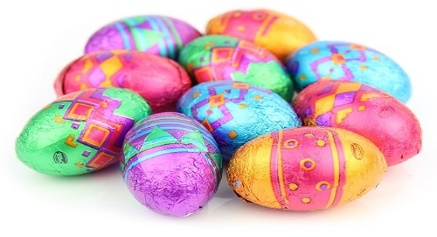 